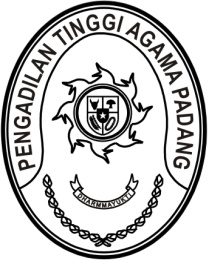 S  U  R  A  T      T  U  G  A  SNomor : W3-A/        /PS.00/12/2022Menimbang 	: 	bahwa dalam rangka Promosi dan Mutasi Hakim pada Lingkungan Peradilan Agama, Hakim Tinggi Pengadilan  Tinggi Agama Padang 
Dra. Hj. Rosliani, S.H., MA. di promosikan sebagai Wakil Ketua Pengadilan Tinggi Agama Kepulauan Riau;MEMBERI TUGASKepada 	: 		Nama	: Drs. H. Syafri Amrul, M.H.I.			NIP	:	195804101987031006			Pangkat/Gol. Ru	:	Pembina Utama (IV/e)			Jabatan	:	Hakim TinggiUntuk	:	menghadiri pelantikan Wakil Ketua Pengadilan Tinggi Agama Kepulauan Riau pada tanggal 1 s.d 3 Desember 2022 di Tanjung Pinang;       1 Desember 2022       Wakil Ketua,Dr. Drs. Hamdani. S, S.H., M.H.I.							NIP. 195602121984031001Tembusan :- Ketua Pengadilan Tinggi Agama Padang (sebagai laporan);- Ketua Pengadilan Tinggi Agama Kepulauan Riau.